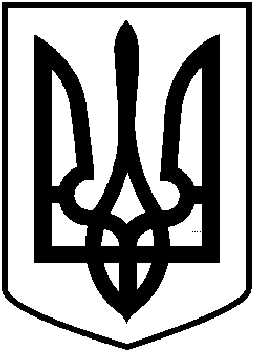                                     ЧОРТКІВСЬКА  МІСЬКА  РАДА                                                         РІШЕННЯ  (ПРОЕКТ)                                    __________  2020 року                                                                     № ______м. ЧортківПро внесення змін до штатного розписуТериторіального центру соціального обслуговування(надання соціальних послуг) міста ЧортковаЗ метою забезпечення якісного обслуговування та в зв’язку із збільшенням звернень громадян, які потребують соціального обслуговування згідно типових штатних нормативів до постанови від 29.12.2009р. №1417 «Деякі питання діяльності територіальних центрів соціального обслуговування (надання соціальних послуг)» пункт 53, міська радаВИРІШИЛА:1.Внести зміни до штатного розпису Територіального центру соціального обслуговування (надання соціальних послуг) міста Чорткова, а саме:1.1. Ввести з _____________року в штат територіального центру соціального обслуговування (надання соціальних послуг) міста Чорткова посади соціального робітника в відділенні соціальної допомоги вдома – 8 (вісім) одиниць;1.2. Затвердити штатний розпис по Територіальному центру соціального обслуговування (надання соціальних послуг) міста Чорткова з _________ року в кількості 29,5 штатних одиниць.2. Територіальному центру соціального обслуговування (надання соціальних послуг) міста Чорткова надати на затвердження міському голові штатний розпис з даними змінами.3. Фінансовому управлінню Чортківської міської ради врахувати дані зміни при внесенні змін до міського бюджету на 2020 рік.4. Контроль за виконанням даного рішення покласти на постій комісію з бюджетно-фінансових, економічних питань, комунального майна та інвестицій міської ради.Міський голова                                         Володимир ШМАТЬКО